２０１８年に向けて！！	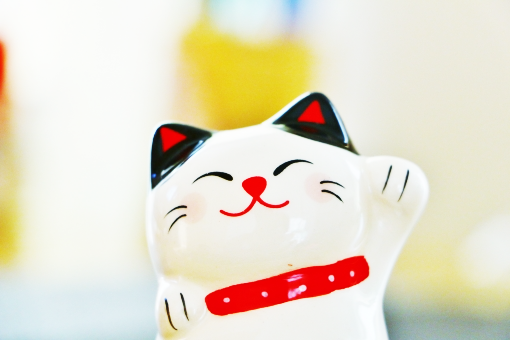 咲夜（さや）スピリチュアル開運セミナー《 金運アップ編 》あなたが豊かになることを、じゃましているブロックを取り去って、２０１８年にザックザックとお金も良縁も引き寄せちゃいましょう。★日時　平成29年12月２３日　10時半～１６時頃の予定　（休憩あり）★場所　東京　詳細は近日公開（お急ぎの方はメールにてお問い合せ下さい　free@h5.dion.ne.jp ）★料金　２８０００円個人対面鑑定（30分）　＊上記スクールをお申し込みの方のうち先着4名のみ　時間　　スクール終了３０分後より料金　　７５００円◆お申し込み方法（前払い）◆必ずメールで　free@h5.dion.ne.jp へ「12月23日参加希望」　「氏名」　「電話番号」個人鑑定を希望の方は必ず「個人鑑定希望」と書いて送信いただき、早々に料金のお支払いをお願いいたしますこのスクールについてのお問い合せは、メール　free@h5.dion.ne.jp または　電話　０６６７７７４８９７　まで（注　ザックザックという表現はさや先生のオリジナル表現で、フリーダムが考えた文言ではございません。あしからず。。　あかり）さや先生よりメッセージ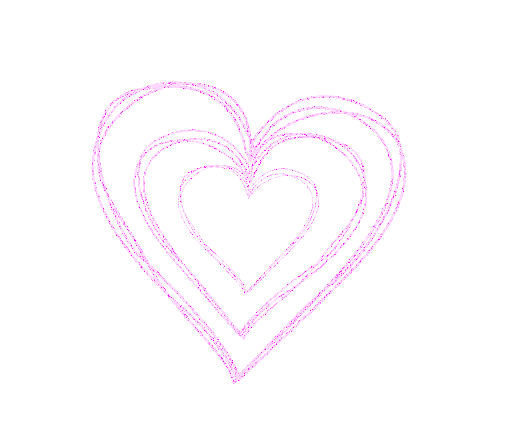 ＊ 人の為には、色々としてあげれるのに、いざ自分はと言うと、人の手を借りるのが苦手で遠慮してしまう。

＊ 自分さえ我慢すればと思い、身を引いてしまったことがある。

＊ 臨時収入があっても、すぐにそれ以上に出て行ってしまう。

＊ 素敵な人と出会いたいのに、なかなか良縁に恵まれない。

＊ 仕事や恋愛でチャンスがやって来ても、自分に自信が持てず尻込みしてしまい、チャンスを逃してしまう。

このような豊かさを受け取れない負のパターンはありませんか？

今回の開運セミナー 金運アップ編 でのキーワードは、幸運・繁栄・成功・豊かさです。

人生のあらゆる場面で、あなたが優雅でスムーズに豊かさを受け取っていけるように、流れを変えて行く楽しいワークが盛り沢山のセミナーです。

今まで、スピリチュアルセミナーやワークショップなどに一度も参加したことが無い方も、沢山勉強して来た方も、どんな方でも楽しく学べる内容となっていますので、安心してご参加下さいね。咲夜（さや）＊＊＊＊＊＊＊＊＊＊＊＊＊＊＊＊＊＊＊＊＊＊＊＊＊＊＊＊＊＊＊＊＊＊＊＊＊＊＊＊＊＊＊さや先生の話からして、ひとことで「金運アップワーク」といえど、それだけではおさまらないようですね。みなそれぞれ、自分を中心として人生を歩んでいるいるわけですし、金運、恋愛、仕事など、複数の悩みごとがあっても、そこには共通の課題が潜んでいる、ということは自然なことかもしれませんね。